Информация об исполнении решения Комитета по предупреждению и ликвидации чрезвычайных ситуаций и обеспечение пожарной безопасности Волгоградской области в МКОУ «Лопуховская СОШ»   Актуализирован  список  из 5 членов добровольной пожарной дружины, состоящей из числа преподавательского и обслуживающего персонала, а также проведены две практические тренировки  по отработке их действий при угрозе или возникновении пожаров. В целях повышения уровня противопожарной защищённости объектов образования, отработки действий в условиях возможных чрезвычайных и экстремальных ситуаций с 06.09.2017 по 15. 09. 2017 года организована  и проведена  акция  «Месячник пожарной безопасности». В рамках, которой организовано проведение уроков безопасности, проведены практические тренировки по эвакуации учащихся и действиям преподавательского и обслуживающего персонала в случае возникновения пожара. 13.09.2017 года на тренировке по эвакуации присутствовали инспектор ОНДиПР по Еланскому, Жирновскому и Руднянскому районам Кутыгин А.А.   и заместитель начальника руднянской ПСЧ Хохлов С.С.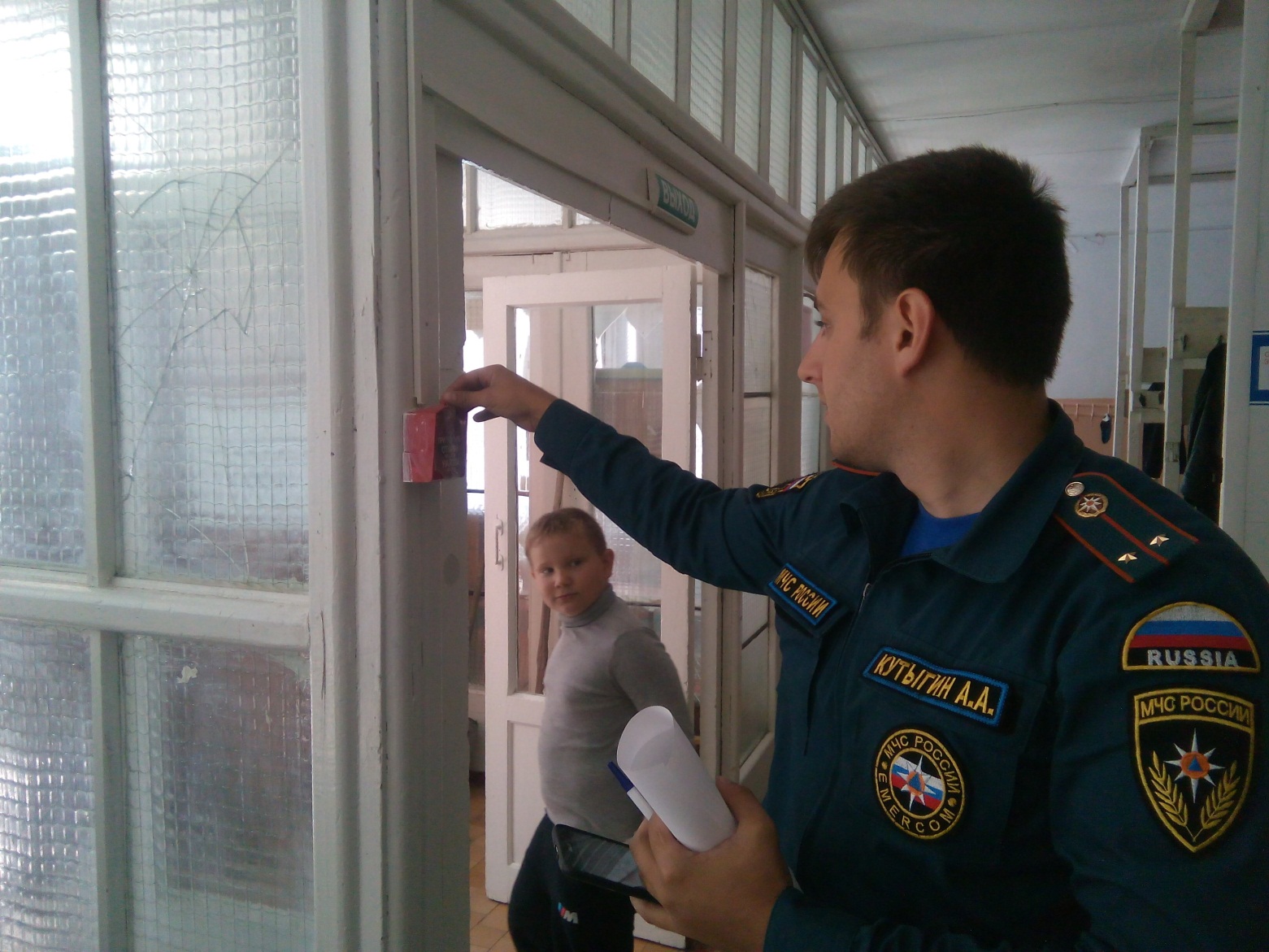 Экскурсия учащихся 4-5 классов в пожарную часть.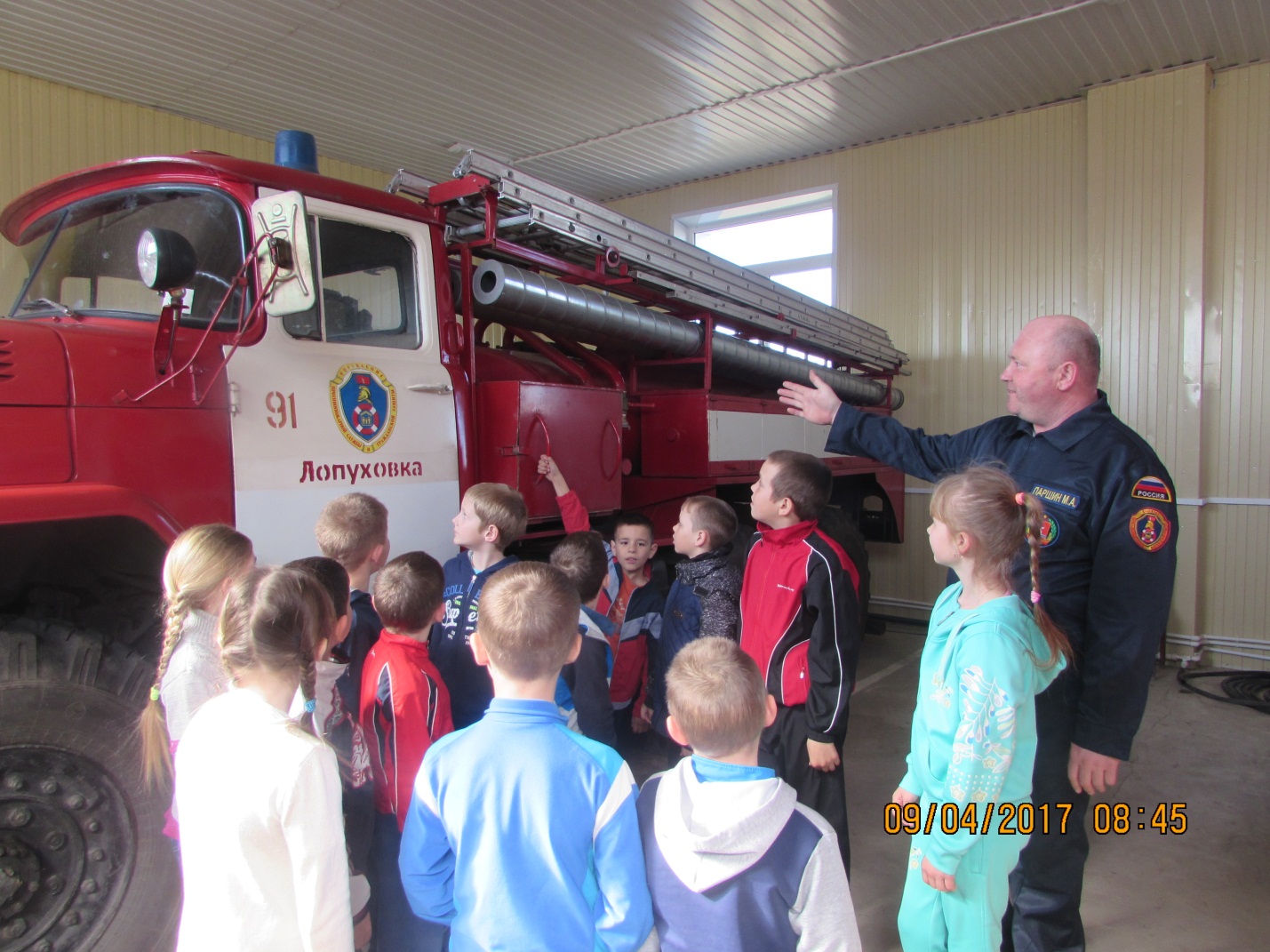 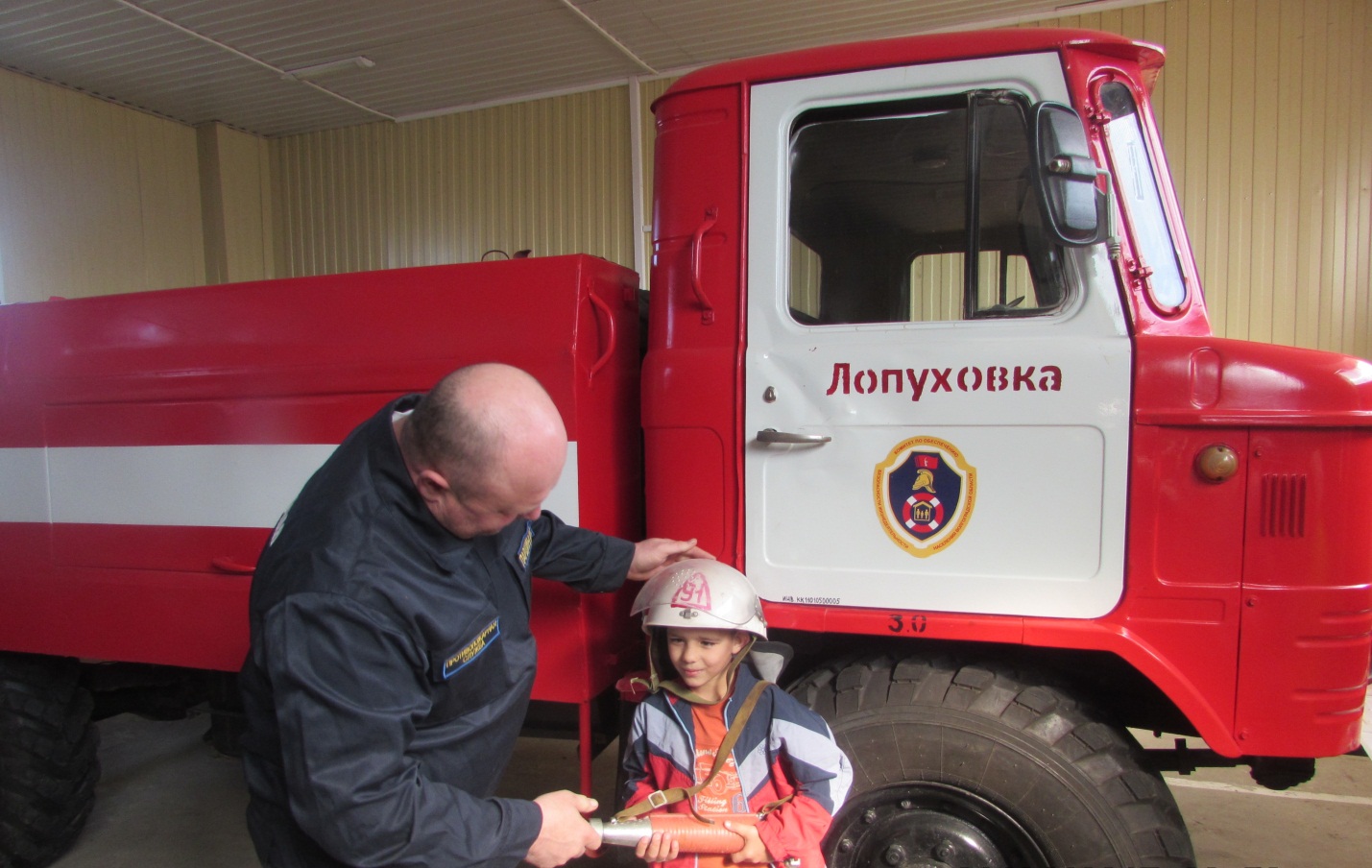 Проводит экскурсию Паршин М.А. 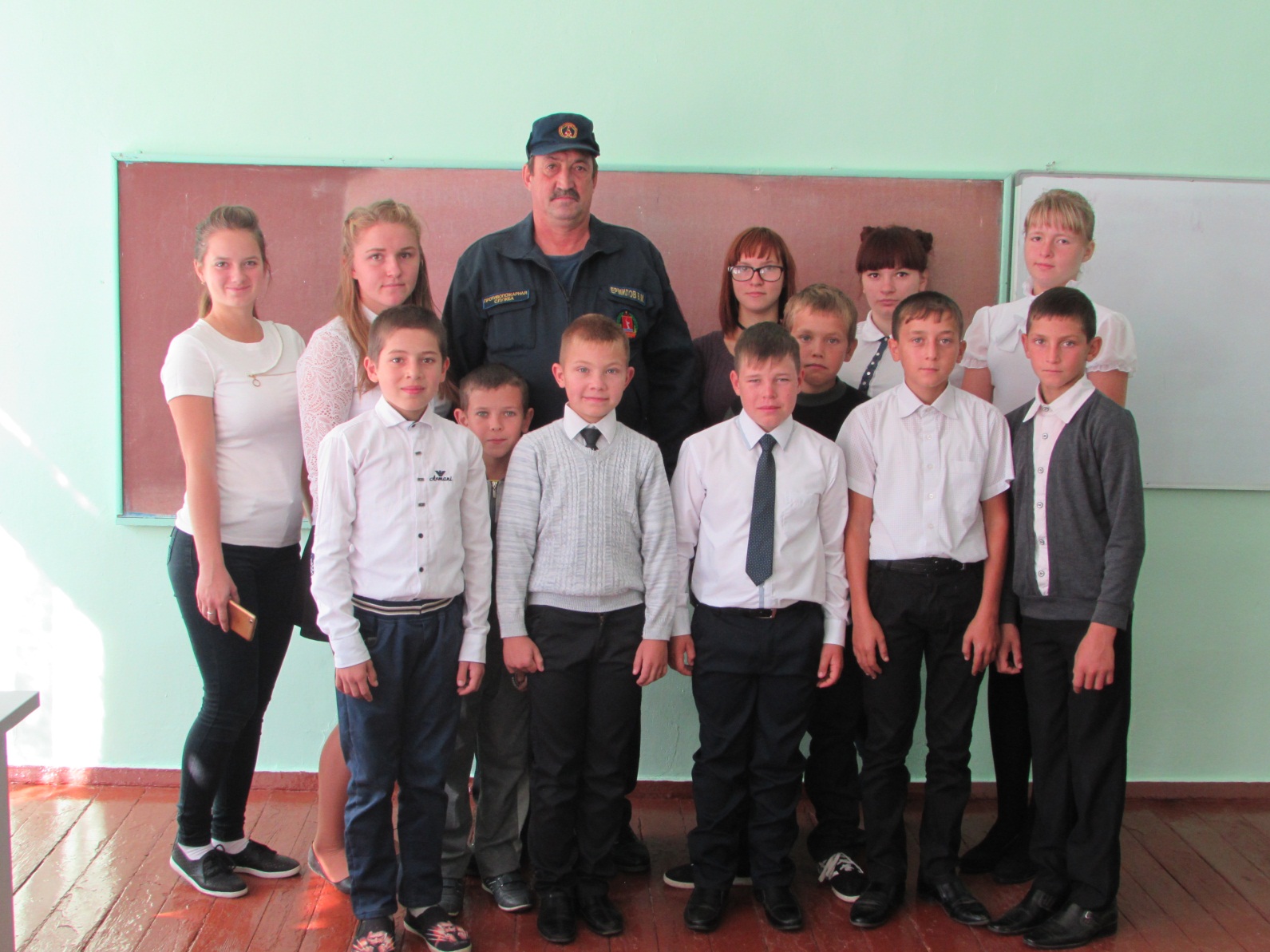    В  ходе  месячника по пожарной  безопасности в 6,7 классах была проведена игра -викторина  «Утром, вечером и днем  осторожней будь с огнем!». В ходе игры учащиеся были разделены на две команды. Викторина состояла из 5 туров: разминка, известно ли вам, ждем ответа, и в сказках бывает…, народная мудрость. В ходе чего учащиеся вспомнили правила  пожарной безопасности ,телефон пожарной службы, как действовать при пожаре; объясняли, почему нельзя приносить в школу зажигалки, спички, пожароопасные предметы. В итоге ребята повторили правила обращения  с электроприборами, выключателями, о грамотных действиях человека, пришедшего на помощь пострадавшему. Классный руководитель Цурихина О.В.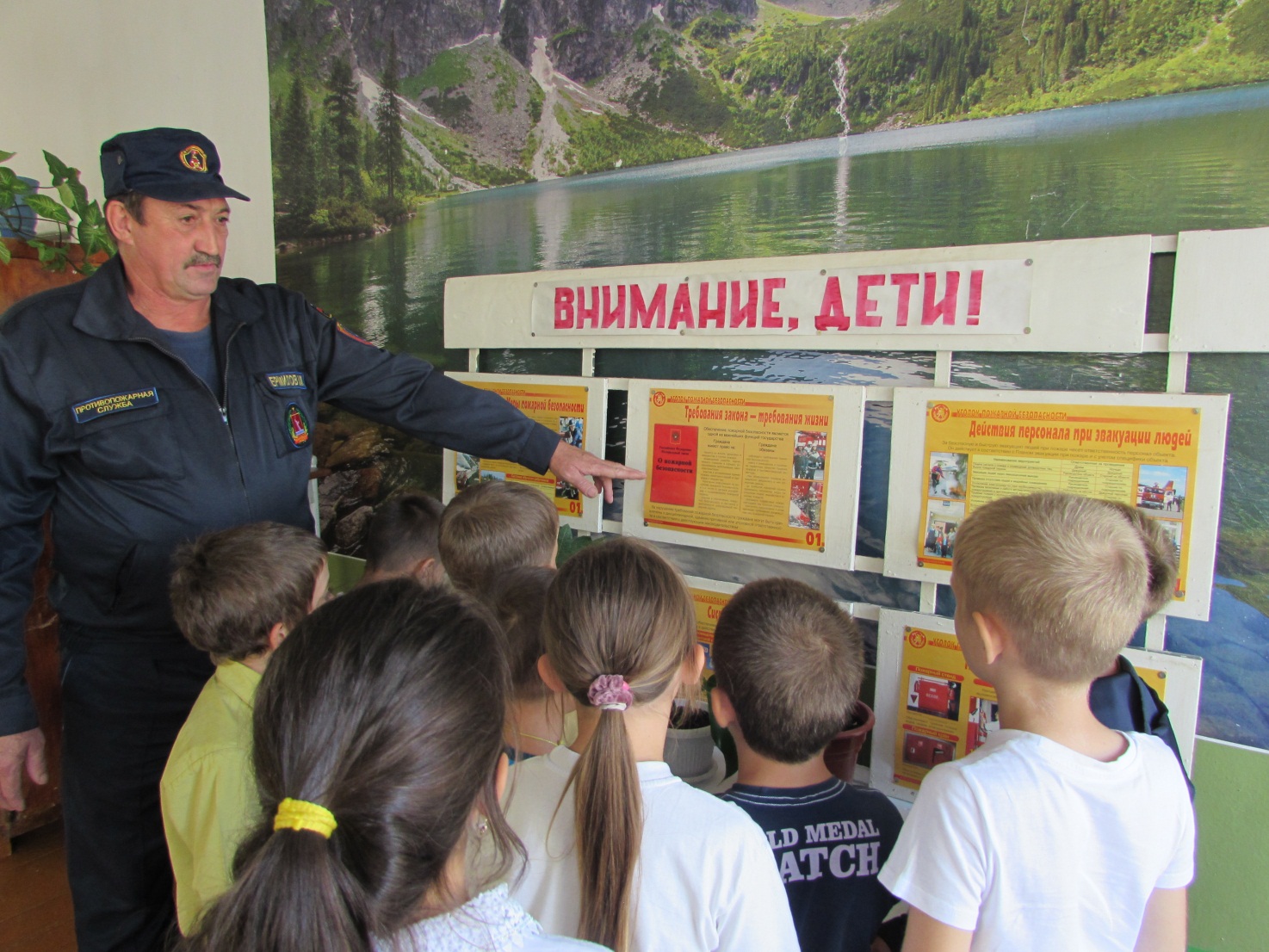 Ермилов В.М. рассказывает о правилах поведения во время пожара   Вначале урока безопасности « Чтобы не было беды» в 3 классе  (учитель Шитова Е.В.) прозвучала песня о пожарных. Были загаданы загадки  про огонь. Классный руководитель познакомил детей с организацией пожарной охраны. Была проведена игра «Да  или  нет», где дети отвечали на вопросы о возникновении пожара. В конце занятия повторили правила пожарной безопасности.   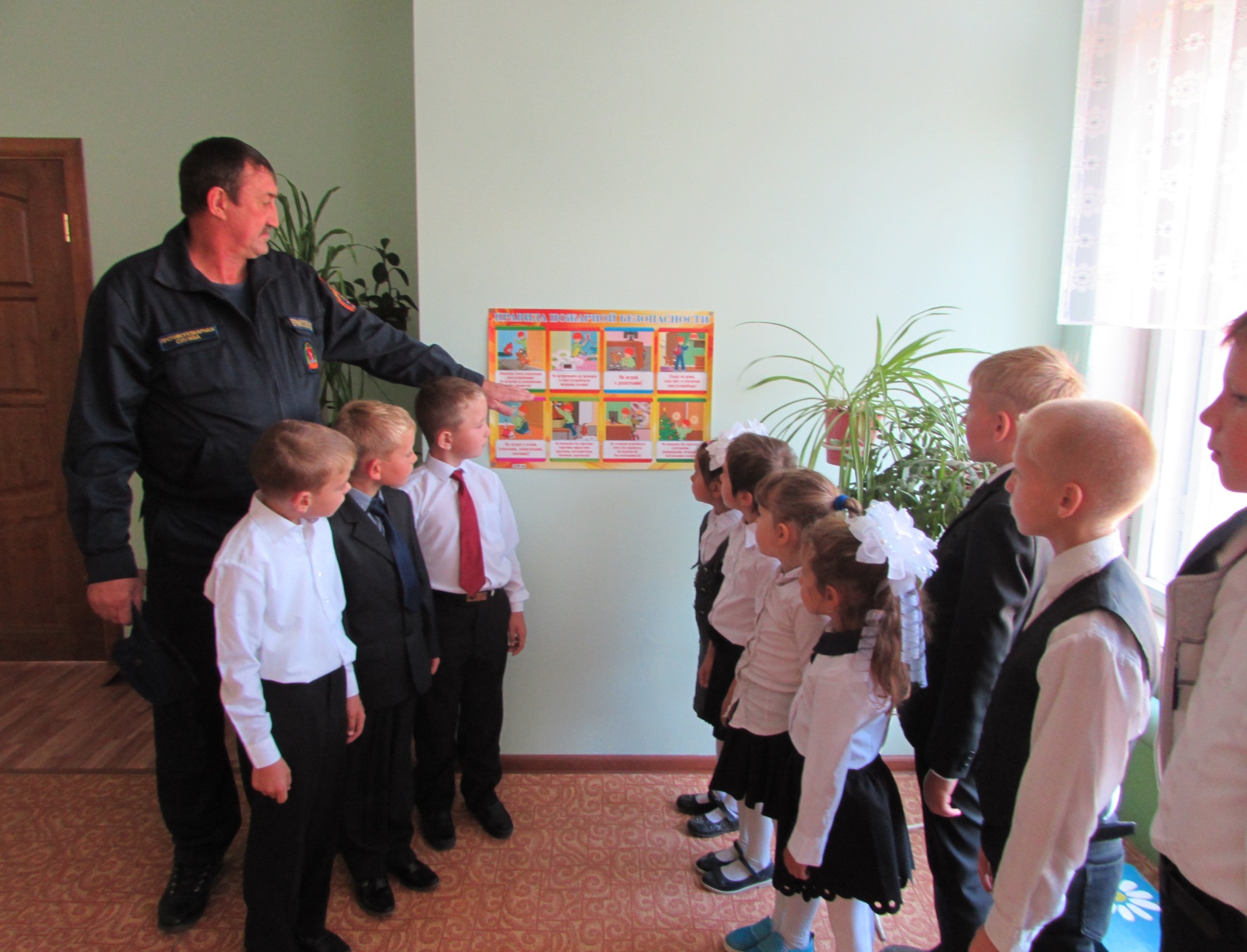 Противопожарная безопасность.    1, 4 классы         Урок безопасности «Спички, дети, не игрушка!» прошёл в начальных классах. В ходе данного мероприятия с детьми были закреплены правила соблюдения противопожарной безопасности. Было привлечено внимание детей к опасным ситуациям в быту и играх.          Во время состязаний дети учились действовать дружно и слаженно.В итоге Ермилов В.М. рассказал как нужно  выходить из пожароопасной ситуации.	Классные руководители  Ежова Г.В. и  Беззубкина О.П.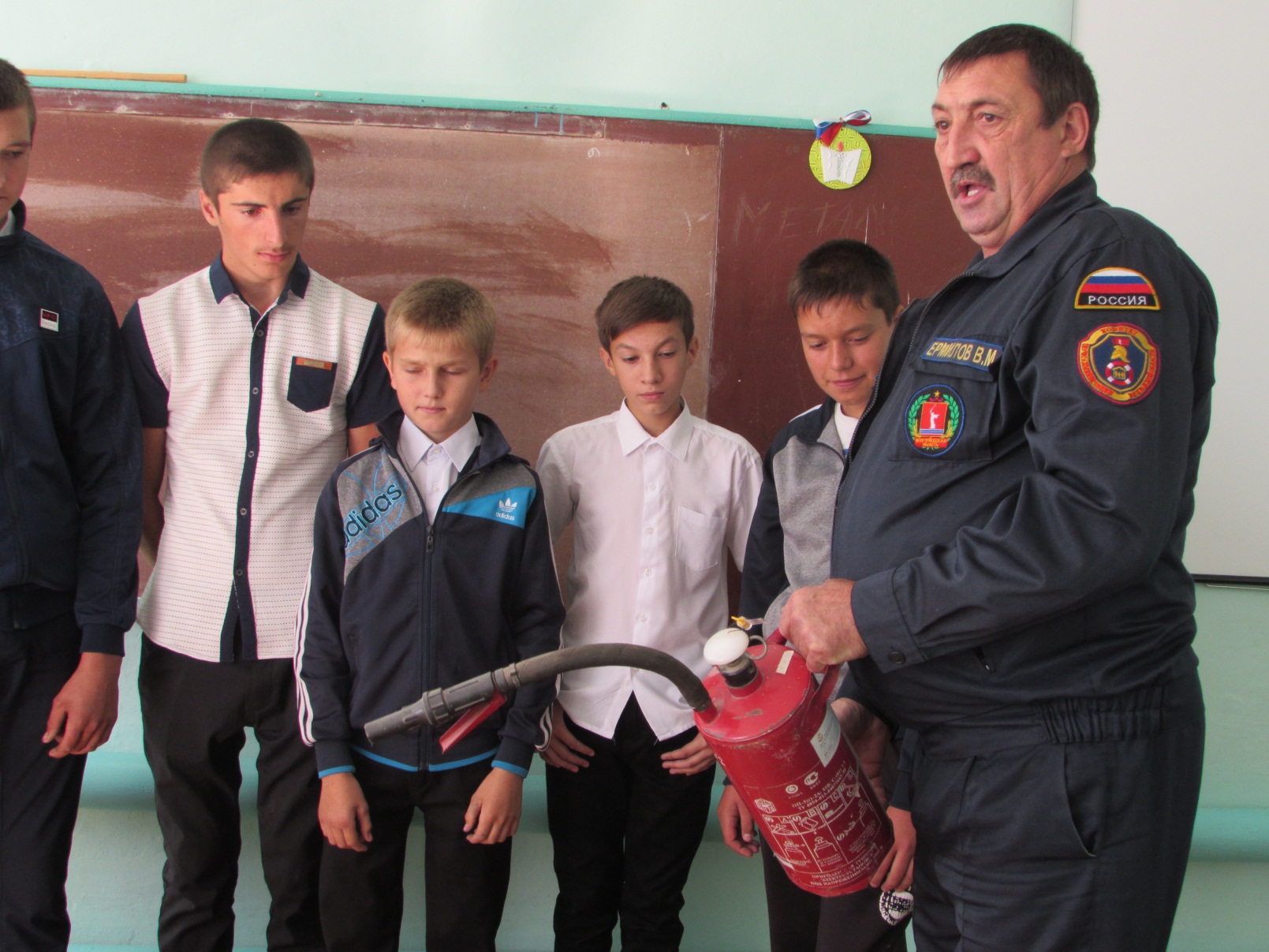 О практическом применении огнетушителя рассказывает Ермилов В.М.     Эпиграфом урока в 8-9 классах «Огонь ошибок не прощает» стали  слова Циолковского: « Человеку дан разум и наука на то, чтобы обезопасить себя от всякого бедствия».     Классный руководитель подготовил сообщение о статистике пожаров в России, в Волгоградской области.        Ермилов В.М., водитель пожарной машины Лопуховского пожарного поста, рассказал о пожароопасной ситуации в районе, повторил с учащимися правила поведения во время пожара, провел тренинг по использованию первичных средств пожаротушения.	Классный руководитель Жалнина Е.В.